          BLK16E-S2-38X38-IM-B-V1_01 Interface Description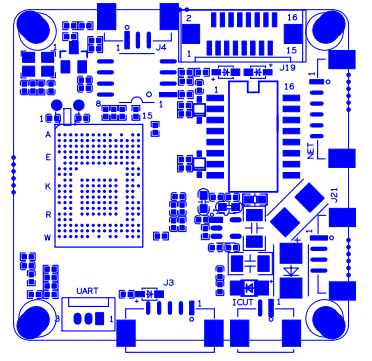 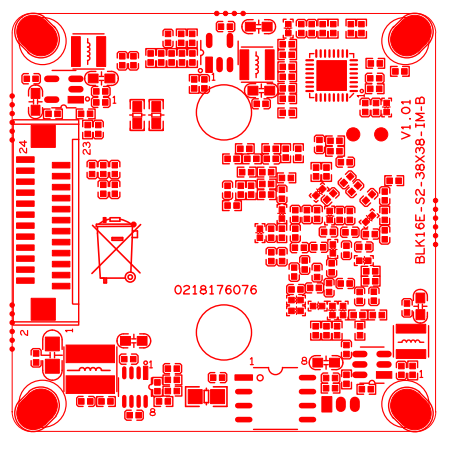 signSocketSpecific NoInterface DescriptionJ201ETHRX-J202ETHRX+J203LED/PHY_AD1J204ETHTX-J205ETHTX+J206LED/PHY_AD0J41红外输入J42GNDJ43+5VJ51BOUTJ52AOUTJ211NCJ212NCJ213GNDJ21412VJ21UART_RXJ22UART_TXJ23GNDJ31AC_OUTJ32AC_INJ33GNDJ34ALARM_GPIOJ35GNDJ191SD_CLK J192SD_CMD J193SD_DATA0 J194SD_DATA1 J195SD_DATA2 J196SD_DATA3 J197ALARM2_GPIO82 J198GNDJ199KEY_SET J1910BAT J1911GNDJ1912ALARM_OUT J1913USB_DM J1914USB_DP J1915+5VJ1916USB_CONTROL J91MIPI_D3P/VI_DAT0 J92MIPI_D1M/VI_DAT1 J93MIPI_D1P/VI_DAT2 J94MIPI_CKM/VI_DAT3 J95MIPI_CKP/VI_DAT4 J96MIPI_D0M/VI_DAT5 J97MIPI_D0P/VI_DAT6 J98MIPI_D2M/VI_DAT7 J99MIPI_D2P/VI_DAT8 J910VI_DAT9 J911VI_DAT10 J912VI_DAT11 J913GNDJ914GNDJ915MIPI_D3M/VI_CLK J916SENSOR_CLK J917VI_HS J918VI_VS J919SPI0_SCLK/I2C0_SCL J920SPI0_MOSI/I2C0_SDA J921+3.3VJ922GNDJ923VDDIOJ924+5V